25 апреля 2014 г. 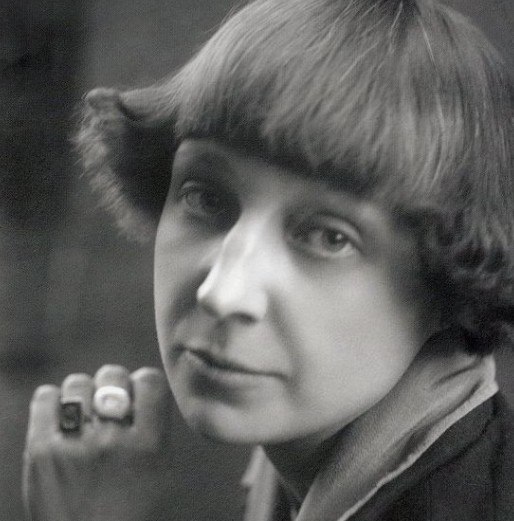 в 13.00 (ауд. 363) на факультете педагогики и психологии состоятся традиционные Литературные чтения «Я расскажу тебе…», посвященные жизни и творчеству М.И. Цветаевой.